	16+                                                                                                           выпуск №3(156) 08.02.2019гПечатное средство массовой информации сельского поселения Большая Дергуновка муниципального района Большеглушицкий Самарской области – газета _____________________________________________________________________________ОФИЦИАЛЬНОЕ ОПУБЛИКОВАНИЕМУНИЦИПАЛЬНОЕ УЧРЕЖДЕНИЕАДМИНИСТРАЦИЯСЕЛЬСКОГО ПОСЕЛЕНИЯБОЛЬШАЯ ДЕРГУНОВКА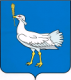 РОССИЙСКАЯ ФЕДЕРАЦИЯМУНИЦИПАЛЬНЫЙ  РАЙОНБОЛЬШЕГЛУШИЦКИЙСАМАРСКОЙ  ОБЛАСТИАДМИНИСТРАЦИЯСЕЛЬСКОГО  ПОСЕЛЕНИЯБОЛЬШАЯ ДЕРГУНОВКА______________________________ПОСТАНОВЛЕНИЕот   08 февраля 2019г.  № 9О ПРОВЕДЕНИИ ПУБЛИЧНЫХ СЛУШАНИЙ        В соответствии со статьями 28 Федерального закона от 06 октября 2003 года № 131-ФЗ «Об общих принципах организации местного самоуправления в Российской Федерации», Уставом сельского поселения Большая Дергуновка, согласно Решению Собрания представителей сельского поселения Большая Дергуновка муниципального района Большеглушицкий Самарской области от 29 марта 2018 года № 139  «Об утверждении Порядка организации и проведения общественных обсуждений, публичных слушаний по проекту генерального плана, проекту правил землепользования и застройки, проектам планировки территории, проектам межевания территории, проекту правил благоустройства территории, проектам, предусматривающим внесение изменений в один из указанных утвержденных документов, проектам решений о предоставлении разрешения на условно разрешенный вид использования земельного участка или объекта капитального строительства, проектам решений о предоставлении разрешения на отклонение от предельных параметров разрешенного строительства, реконструкции объектов капитального строительства в сельском поселении Большая Дергуновка муниципального района Большеглушицкий Самарской области»,                                               П О С Т А Н О В Л Я Ю:Провести на территории сельского поселения Большая Дергуновка муниципального района Большеглушицкий Самарской области  публичные слушания по вопросу обсуждения проекта муниципального правового акта – проекта  Решения Собрания представителей сельского поселения Большая Дергуновка муниципального района Большеглушицкий Самарской области "О внесении изменений и дополнений в Решение Собрания представителей  сельского поселения Большая Дергуновка муниципального района Большеглушицкий Самарской области от 20 февраля 2017 г. г. № 74 «Об утверждении  Правил  благоустройства территории  сельского поселения Большая Дергуновка муниципального района Большеглушицкий Самарской области»".Вынести проект муниципального правового акта - проект Решения Собрания представителей сельского поселения Большая Дергуновка муниципального района Большеглушицкий Самарской области «О внесении изменений и дополнений в Решение Собрания представителей  сельского поселения Большая Дергуновка муниципального района Большеглушицкий Самарской области от 20 февраля 2017 г. г. № 74 «Об утверждении  Правил  благоустройства территории  сельского поселения Большая Дергуновка муниципального района Большеглушицкий Самарской области»» на публичные слушания.Срок проведения публичных слушаний составляет 1 (один) месяц с 08 февраля 2019 года по 08 марта 2019 года.          4. Установить срок внесения предложений по проекту  муниципального правового акта – проекту Решения Собрания представителей сельского поселения Большая Дергуновка муниципального района Большеглушицкий Самарской области  «О внесении изменений и дополнений в Решение Собрания представителей  сельского поселения Большая Дергуновка муниципального района Большеглушицкий Самарской области от 20 февраля 2017 г. г. № 74 «Об утверждении  Правил  благоустройства территории  сельского поселения Большая Дергуновка муниципального района Большеглушицкий Самарской области»» с 08 февраля 2019 года по 08 марта 2019 года в рабочие дни с 09-00 до 17-00 в, в субботу  с 12-00 до 17-00 по адресу:  446190, Самарская область, Большеглушицкий район, с. Большая Дергуновка, ул. Советская, д.99. Письменные замечания и предложения подлежат приобщению к протоколу публичных слушаний.         5. Органом, уполномоченным на организацию и проведение публичных слушаний в соответствии с настоящим постановлением, является администрация сельского поселения Большая Дергуновка муниципального района Большеглушицкий Самарской области.         6. Назначить лицом, ответственным за ведение протокола публичных слушаний и протокола мероприятия по информированию жителей  поселения по вопросу публичных слушаний, ведущего специалиста администрации сельского поселения Большая Дергуновка -  Жуваго Викторию Сергеевну.         7. Место проведения публичных слушаний – здание администрации сельского поселения Большая Дергуновка муниципального района Большеглушицкий Самарской области, расположенное по адресу: 446190, Самарская область, Большеглушицкий район, с. Большая Дергуновка, ул.Советская, д.99.         8. Мероприятие по информированию жителей поселения по вопросу публичных слушаний состоится 11 февраля 2019 года в 16 часов по адресу: 446190, Самарская область, Большеглушицкий район, с. Большая Дергуновка, ул. Советская, д.99.         9. Прием замечаний и предложений по вопросу публичных слушаний оканчивается 06 марта 2019 года.         10. Опубликовать настоящее постановление, проект Решения Собрания представителей сельского поселения Большая Дергуновка муниципального района Большеглушицкий Самарской области "О внесении изменений и дополнений в Решение Собрания представителей  сельского поселения Большая Дергуновка муниципального района Большеглушицкий Самарской области от 20 февраля 2017 г. г. № 74 «Об утверждении  Правил  благоустройства территории  сельского поселения Большая Дергуновка муниципального района Большеглушицкий Самарской области»" в газете "Большедергуновские Вести" и  разместить  на официальном сайте.       11. Настоящее постановление вступает в силу со дня его официального опубликования.Глава сельского поселения Большая Дергуновка                                                             В.И. Дыхно                                                                                                           ПРОЕКТ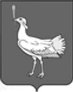 СОБРАНИЕ ПРЕДСТАВИТЕЛЕЙСЕЛЬСКОГО ПОСЕЛЕНИЯБОЛЬШАЯ ДЕРГУНОВКАМУНИЦИПАЛЬНОГО РАЙОНА БОЛЬШЕГЛУШИЦКИЙСАМАРСКОЙ ОБЛАСТИтретьего созыва   РЕШЕНИЕ  №    от                              2019 г.О внесении изменений в Решение Собрания представителей  сельского поселения Большая Дергуновка муниципального района Большеглушицкий Самарской области от 20 февраля 2017 г. г. № 74 «Об утверждении  Правил  благоустройства территории  сельского поселения Большая Дергуновка муниципального района Большеглушицкий Самарской области»Руководствуясь Уставом сельского поселения Большая Дергуновка муниципального района Большеглушицкий Самарской области, в целях обеспечения систематического  и эффективного контроля за содержанием территории сельского поселения Большая Дергуновка муниципального района Большеглушицкий Самарской области, соблюдением чистоты и порядка, Собрание представителей сельского поселения Большая Дергуновка муниципального района Большеглушицкий Самарской области        Р Е Ш И Л О:Внести в Решение Собрания представителей сельского поселения Большая Дергуновка муниципального района Большеглушицкий Самарской области от 20 февраля 2017 г. № 74 «Об утверждении  Правил  благоустройства территории сельского поселения Большая Дергуновка муниципального района Большеглушицкий Самарской области» («Большедергуновские Вести» 2017, 28 февраля, №2(100), «Большедергуновские Вести» 2017, 10 мая, №8(106), «Большедергуновские Вести» 2017, 29 декабря, №28(126), «Большедергуновские Вести» 2018, 30 марта, №6(132), «Большедергуновские Вести» 2018, 31 мая, №10(136), «Большедергуновские Вести» 2018, 31 июля, № 14(140)) (далее – Решение) следующие изменения и дополнения:    1) Пункт 1.3.  главы 1 Правил  благоустройства  территории сельского поселения Большая Глушица муниципального района Большеглушицкий Самарской области (далее – Правила) дополнить абзацами сорок четвертым, сорок пятым  следующего содержания:    «- ртутьсодержащие вещества – это токсичные вещества, которые обладают химическими свойствами;      - сельскохозяйственные отходы – это остатки растений при извлечении необходимой части сельскохозяйственной культуры после сбора урожая или его промышленной переработки;»;             2). Пункт 2.1.22  раздела 2.1.  главы 2 Правил изложить в следующей редакции:              « 2.1.22. Содержание и уборка садов, скверов, зеленых насаждений, находящихся в собственности организаций, домовладельцев и на прилегающих территориях производятся силами и средствами этих организаций, домовладельцев самостоятельно.              Вывоз отходов, образующихся при производстве и первичной переработке сельскохозяйственной продукции, находящихся в собственности организаций и домовладельцев, осуществляется ими самостоятельно на основании договоров со специализированной организацией.»;            3). Раздел 2.1. главы 2  Правил дополнить новыми пунктами 2.1.40 и 2.1.41. следующего содержания:            «2.1.40. Порядок организации работ по обращению с  ртутьсодержащими отходам определяется муниципальным нормативным правовым актом администрации сельского поселения Большая Дергуновка в соответствии с действующим законодательством.            2.1.41. Строительный мусор, органические останки (трупы животных), КГО, не являющиеся ТКО и находящиеся в собственности организаций и домовладельцев, вывозятся ими самостоятельно на основании договоров со специализированной организацией.».2.Опубликовать настоящее Решение в газете «Большедергуновские Вести» и  разместить  на официальном сайте.3.Настоящее Решение вступает в силу после  его официального опубликования.Глава сельского поселения Большая Дергуновка муниципального районаБольшеглушицкий Самарской области                                              В.И. ДыхноПредседатель Собрания представителей сельского поселения Большая Дергуновка муниципального района Большеглушицкий Самарской области     		            А.В. Чечин Администрация сельского поселения Большая Дергуновка муниципального района Большеглушицкий Самарской области Редактор: Жуваго В.С. Адрес газеты: 446190, с.Большая Дергуновка, ул.Советская, д.99, тел.64-5-75;эл. адрес: dergunovka@mail.ru Отпечатано в администрации сельского поселения Большая Дергуновка муниципального района Большеглушицкий Самарской области Соучредители – Администрация сельского поселения Большая Дергуновка муниципального района Большеглушицкий Самарской области, Собрание представителей сельского поселения Большая Дергуновка муниципального района Большеглушицкий Самарской области. Номер подписан в печать в 15.00 ч. 08.02.2019г. тираж 85 экземпляров   